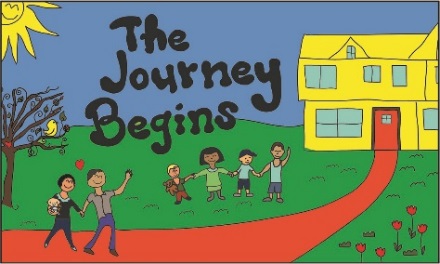 I give The Journey Begins staff permission to administer Sunscreen_________________________ and/or Insect Repellent _________________                Brand                                                                                                               Brand     to my child ___________________________ before outside play time. 						NameI have brought the repellent from home and labeled it with my child’s name; I take full responsibility for any adverse reactions my child may have as a result of this/these products.__________________________________     _______________________                               Signature				     Date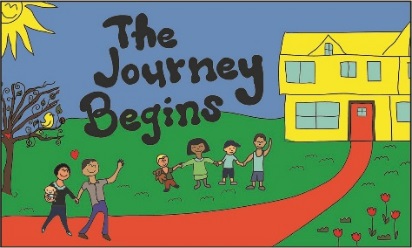 I give The Journey Begins staff permission to administer Sunscreen_________________________ and/or Insect Repellent _________________                Brand                                                                                                               Brand     to my child ___________________________ before outside play time. 						NameI have brought the repellent from home and labeled it with my child’s name; I take full responsibility for any adverse reactions my child may have as a result of this/these products.__________________________________     _______________________                               Signature				     Date